Муниципальное образование сельское поселение БолчарыКондинский район Ханты – Мансийский автономный округ – ЮграАДМИНИСТРАЦИЯсельскоГО поселениЯ Болчарыпостановление от 1 июля 2024 года   	            		                               	                                 № 76с. БолчарыОб утверждении схемы теплоснабжения  сельского поселения Болчары Кондинского района Ханты – Мансийского автономного округа – Югры на период до 2037 года Во исполнение Федерального закона от 27 июля 2010 года № 190 – ФЗ                     «О теплоснабжении», в соответствии с требованиями к порядку разработки и утверждения схем теплоснабжения, утвержденными постановлением Правительства Российской Федерации от 22 февраля 2012 года № 154 «О требованиях к схемам теплоснабжения, порядку их разработки», на основании протокола публичных слушаний по проекту «Утверждение схемы теплоснабжения сельского поселения Болчары Кондинского района Ханты – Мансийского автономного округа – Югры на период до 2037 года» от 25 июня 2024 года, заключения о результатах публичных слушаний от 27 июня 2024 года:Утвердить схему теплоснабжения сельского поселения Болчары Кондинского района Ханты – Мансийского автономного округа – Югры на период до 2037 года (приложение).Постановление администрации сельского поселения Болчары                             от 25 марта 2024 года № 47 «Об утверждении актуализированной  схемы теплоснабжения  муниципального образования  сельского поселения Болчары». Обнародовать настоящее постановление в соответствии с решением Совета депутатов сельского поселения Болчары от 26 сентября 2014 года № 84 «Об утверждении Положения о порядке опубликования (обнародования) нормативных правовых актов и иной официальной информации органов местного самоуправления сельского поселения Болчары» и разместить на официальном сайте органов местного самоуправления муниципального образования Кондинский район. Настоящее постановление вступает в силу после обнародования.5.  Контроль за выполнением постановления оставляю за собой.Исполняющий обязанности главы сельского поселения Болчары                                                       Е. Д. Гавриленко Приложениек постановлению администрациисельского поселения Болчарыот 01.07.2024 № 76СХЕМА ТЕПЛОСНАБЖЕНИЯ СЕЛЬСКОГО ПОСЕЛЕНИЯ БОЛЧАРЫ КОНДИНСКОГО РАЙОНАХАНТЫ-МАНСИЙСКОГО АВТОНОМНОГО ОКРУГА – ЮГРЫна период до 2037 годас. Болчары, 2024 годОглавлениеВведениеОснованием для разработки Схемы теплоснабжения сельского поселения Болчары на период до 2037 года (далее – Схема теплоснабжения) является Федеральный закон Российской Федерации от 27 июля 2010 года № 190 – ФЗ «О теплоснабжении». Схема теплоснабжения разработана в соответствии с Требованиями к схемам теплоснабжения, порядку их разработки и утверждения, утвержденными постановлением Российской Федерации от 22 февраля 2012 года № 154 «О требованиях к схемам теплоснабжения, порядку их разработки и утверждения».Цели разработки Схемы теплоснабжения:Улучшение качества жизни и охраны здоровья населения путем обеспечения бесперебойного и качественного теплоснабжения.Повышение энергетической эффективности систем теплоснабжения путем оптимизации процессов производства, транспорта и распределения в системах генерации и транспорта тепловой энергии.Снижение негативного воздействия на окружающую среду.Повышение доступности централизованного теплоснабжения для потребителей за счет повышения эффективности деятельности организаций, осуществляющих производство, транспорт и распределение тепловой энергии.Обеспечение развития централизованных систем теплоснабжения путем развития эффективных форм управления этими системами, привлечения инвестиций и развития кадрового потенциала организаций, осуществляющих производство, транспорт и сбыт тепловой энергии и теплоносителя.Схема теплоснабжения разработана на период до 2037 года. Базовый период разработки Схемы теплоснабжения – 2023 год.Этапы реализации Схемы теплоснабжения:1 этап – 2024–2028 годы;2 этап – 2029–2033 годы;3 этап – 2034–2037 годы.Расчетными элементами территориального деления сельского поселения Болчары в границах Кондинского района в целях разработки Схемы теплоснабжения приняты территории населенных пунктов:– с. Болчары;– с. Алтай;– д. Кама.Общие сведения о сельском поселении БолчарыСельское поселение Болчары расположено в восточной части Кондинского района Ханты-Мансийского автономного округа–Югры.В состав территории сельского поселения Болчары входят следующие населенные пункты: с. Болчары, с. Алтай, д. Кама.Общая площадь сельского поселения Болчары составляет 51 114 кв. м.Численность населения сельского поселения Болчары по состоянию на 01.01.2024 года составляет 2 538 чел., из них 1 912 чел. проживает в с. Болчары, 364 чел. – в с. Алтай, 262 чел. – в д. Кама. Динамика численности населения сельского поселения Болчары за 2019–2023 гг. представлена в табл. 1.Таблица 1 – Численность населения сельского поселения Болчары, чел. на начало годаПлощадь жилищного фонда сельского поселения составляет 64,22 тыс. кв.м. Доля ветхого и аварийного жилья от общего жилищного фонда составляет 5,52 % (3,55 тыс. кв.м).Динамика и структура жилищного фонда сельского поселения Болчары представлена в табл. 2.Таблица 2 – Площадь жилищного фонда сельского поселения Болчары в 2019–2023 гг.КлиматКлимат района – резко континентальный. Зима суровая, холодная и продолжительная, лето жаркое непродолжительное, переходные сезоны (весна, осень) с поздними весенними и ранними осенними заморозками.Климатические параметры сельского поселения Болчары в соответствии с СП 131.13330.2018 Строительная климатология «СНиП 23-01-99*» представлены в табл. 3:Таблица 3 – Климатические параметры сельского поселения БолчарыКраткое описание системы теплоснабженияСреди населенных пунктов сельского поселения Болчары централизованное теплоснабжение осуществляется только на территории с. Болчары. Источником теплоснабжения  с.  Болчары  является  Центральная  котельная, обслуживаемая ООО «Теплотехсервис». Основной вид топлива – нефть, резервное топливо не предусмотрено. Температурный график отпуска тепла с котельной 95/70 оС.Потребителями тепловой энергии, отпускаемой от Центральный котельной с. Болчары, являются многоквартирные дома и общественные здания.Общая протяженность сетей теплоснабжения сельского поселения Болчары в двухтрубном исчислении составляет 9,35 км. (по данным технического обследования). Сети горячего водоснабжения отсутствуют.Схема теплоснабжения – закрытая, тупиковая. Прокладка тепловых сетей – надземная и подземная.Раздел 1 «Показатели существующего и перспективного спроса на тепловую энергию (мощность) и теплоноситель в установленных границах территории поселения»Величины существующей отапливаемой площади строительных фондов и приросты отапливаемой площади строительных фондов по расчетным элементам территориального деления с разделением объектов строительства на многоквартирные дома, индивидуальные жилые дома, общественные здания и производственные здания промышленных предприятий по этапам – на каждый год первого 5-летнего периода и на последующие 5-летние периодыПлощадь жилищного фонда сельского поселения Болчары, обеспеченного централизованным теплоснабжением, составляет 37,5 тыс. м2 (табл.4).Таблица 4 – Отапливаемая площадь строительных фондов в зоне действия источников тепловой энергии сельского поселения БолчарыПрогноз приростов площади строительных фондов с. Болчары предусматривает снос ветхого и аварийного жилищного фонда в зоне действия Центральной котельной с. Болчары и строительство многоквартирных домов для обеспечения жителей, состоящих на учете в качестве нуждающихся в жилых помещениях (208 чел. по состоянию на 01.01.2024) (табл. 5).Таблица 5 – Прогноз приростов площади строительных фондов в сельском поселении БолчарыПрирост площадей строительных фондов в с. Алтай и д. Кама не прогнозируется.Существующие и перспективные объемы потребления тепловой энергии (мощности) и теплоносителя с разделением по видам теплопотребления в каждом расчетном элементе территориального деления на каждом этапеДанные базового уровня потребления тепловой энергии и тепловой мощности в сельском поселении Болчары представлены в табл. 6.Таблица 6 – Базовый уровень потребления тепла в сельском поселении БолчарыПрогноз приростов тепловых нагрузок в сельском поселении Болчары в зоне действия источников тепловой энергии на каждом этапе представлены в табл. 7.Таблица 7 – Прогноз приростов тепловых нагрузок в сельском поселении Болчары на период до 2037 годаГкал/чПрогноз приростов потребления тепловой энергии в сельском поселении Болчары в зоне действия источников тепловой энергии на каждом этапе представлены в табл. 8.Таблица 8 – Прогноз приростов потребления тепловой энергии в сельском поселении Болчары на период до 2037 годатыс. ГкалСуществующие и перспективные объемы потребления тепловой энергии (мощности) и теплоносителя объектами, расположенными в производственных зонах, на каждом этапеСведения о существующих и перспективных объемах потребления тепловой энергии (мощности) и теплоносителя объектами, расположенными в производственных зонах, отсутствуют.Существующие и перспективные величины средневзвешенной плотности тепловой нагрузки в каждом расчетном элементе территориального деления, зоне действия каждого источника тепловой энергии, каждой системе теплоснабжения и по поселениюСуществующие и перспективные величины средневзвешенной плотности тепловой нагрузки в зоне действия котельной сельского поселения Болчары представлены в табл. 9.Таблица 9 – Плотность тепловой нагрузки в зоне действия котельной сельского поселения Болчары(Гкал/ч)/гаСуществующие и перспективные величины средневзвешенной плотности тепловой нагрузки в каждом расчетном элементе территориального деления, зоне действия каждого источника тепловой энергии, каждой системе теплоснабжения и по поселениюСуществующие и перспективные величины средневзвешенной плотности тепловой нагрузки в зоне действия котельной сельского поселения Болчары представлены в табл. 9.Таблица 9 – Плотность тепловой нагрузки в зоне действия котельной сельского поселения Болчары(Гкал/ч)/гаРаздел 2 «Существующие и перспективные балансы тепловой мощности источников тепловой энергии и тепловой нагрузки потребителей»а) описание существующих и перспективных зон действия систем теплоснабжения и источников тепловой энергииЗона действия котельной Центральной котельной с. Болчары охватывает центральную часть с. Болчары (ул. Ленина, ул. Комсомольская, ул. Бардакова,                    ул. Гагарина, ул. Киевская, ул. Одесская, ул. Пионерская, ул. Юбилейная,                         ул. Заречная, ул. Осенняя), включающую жилую и общественную застройку                  (рис. 1). Изменение зоны действия котельной Схемой теплоснабжения не предусматривается.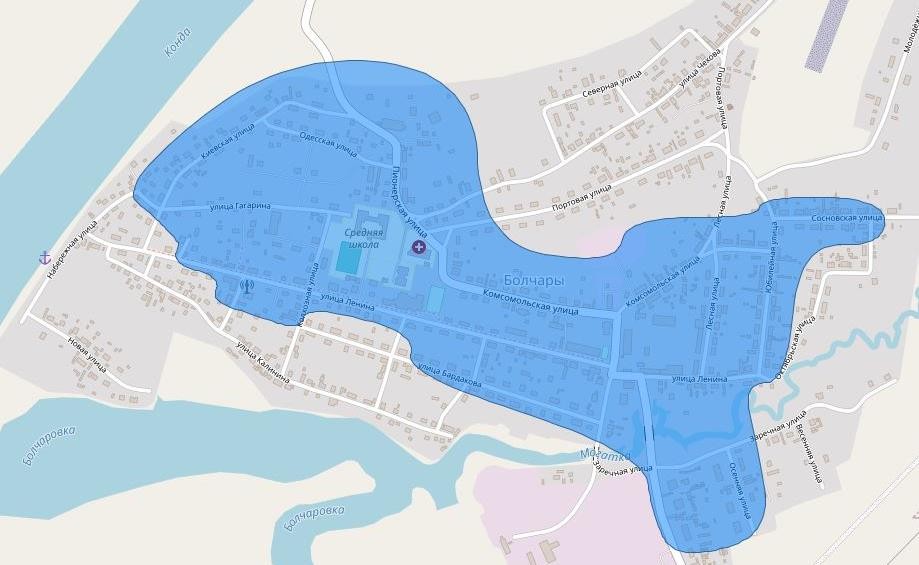 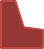 Рисунок 1 – Существующая и перспективная зона действия Центральной котельной,                с. Болчары, ул. Комсомольская, 27б) описание существующих и перспективных зон действия индивидуальных источников тепловой энергииЗона действия индивидуального теплоснабжения охватывает территорию индивидуальной жилой застройки с. Болчары, всю жилую застройку с. Алтай и д. Кама.Организация централизованного теплоснабжения в зонах индивидуальной жилой застройки нецелесообразна по причине высоких капитальных затрат на строительство большой протяженности тепловых сетей малого диаметра ввиду малой плотности застройки и небольшой величине тепловой нагрузки. Кроме того, наличие большой протяженности разветвленной тепловой сети увеличит объем потерь тепловой энергии в тепловых сетях. При низком приросте тепловой нагрузки дополнительные затраты на эксплуатацию тепловых сетей приведет к значительному росту тарифа на тепловую энергию для существующих потребителей.Ввиду изложенного, в зонах застройки поселения малоэтажными жилыми зданиями Схемой теплоснабжение предусматривается сохранение индивидуального теплоснабжения.в) существующие и перспективные балансы тепловой мощности и тепловой нагрузки потребителей в зонах действия источников тепловой энергии, в том числе работающих на единую тепловую сеть, на каждом этапеБаланс существующей тепловой мощности и перспективной тепловой нагрузки в каждой из зон действия котельной сельского поселения Болчары представлены в табл. 10.г) перспективные балансы тепловой мощности источников тепловой энергии и тепловой нагрузки потребителей в случае, если зона действия источника тепловой энергии расположена в границах двух или более поселений, с указанием величины тепловой нагрузки для потребителей каждого поселенияЗоны действия Центральной котельной с. Болчары в границах одного поселения.д) радиус эффективного теплоснабжения, определяемый в соответствии с методическими указаниями по разработке схем теплоснабженияРадиус эффективного теплоснабжения означает максимальное расстояние от теплопотребляющей установки до ближайшего источника тепловой энергии в системе теплоснабжения, при превышении которого подключение (технологическое присоединение) теплопотребляющей установки к данной системе теплоснабжения нецелесообразно по причине увеличения совокупных расходов в системе теплоснабжения.В связи с тем, что Схемой теплоснабжения не предусматривается организация централизованного теплоснабжения за пределами существующих зон действия источников тепловой энергии, расчет радиуса эффективного теплоснабжения не приводитсяТаблица 10 – Существующие и перспективные балансы тепловой мощности котельной сельского поселения БолчарыГкал/чРаздел 3 «Существующие и перспективные балансы теплоносителя»а) существующие и перспективные балансы производительности водоподготовительных установок и максимального потребления теплоносителя теплопотребляющими установками потребителейЦентральная котельная с. Болчары оборудована системой водоподготовки, состоящей из двух фильтров тонкой очистки ВВ20 производительностью 2,52 м3/ч и двух умягчителей Аквафор WaterMax I53 MXQ 220 производительностью 3,8 м3/ч.Подпитка тепловой сети осуществляется водой из централизованной системы водоснабжения.Установка для подпитки системы теплоснабжения на теплоисточнике должна обеспечивать подачу в тепловую сеть в рабочем режиме воду соответствующего качества и аварийную подпитку водой из систем хозяйственно-питьевого или производственного водопроводов.В закрытых системах теплоснабжение расход теплоносителя осуществляется только на компенсацию потерь сетевой воды вследствие утечек.Согласно требованиям СП 124.13330.2012 «СНиП 41-02-2003 Тепловые сети» среднегодовая утечка теплоносителя из водяных тепловых сетей должна быть не более 0,25 % среднегодового объема воды в тепловой сети и присоединенных системах теплоснабжения.Расчетный баланс теплоносителя с учетом развития системы теплоснабжения сельского поселения Болчары представлены в табл. 11.б) существующие и перспективные балансы производительности водоподготовительных установок источников тепловой энергии для компенсации потерь теплоносителя в аварийных режимах работы систем теплоснабженияСогласно требованиям СП 124.13330.2012 «СНиП 41-02-2003 Тепловые сети» для открытых и закрытых систем теплоснабжения должна также предусматриваться дополнительно аварийная подпитка химически не обработанной и не деаэрированной водой, расход которой принимается в количестве 2 % среднегодового объема воды в тепловой сети и присоединенных системах теплоснабжения.Расчетные балансы теплоносителя с учетом компенсации потерь теплоносителя в аварийных режимах работы систем теплоснабжения сельского поселения Болчары представлены в табл. 11.Таблица 11 – Существующий и перспективный баланс производительности водоподготовительных установок с учетом развития системы теплоснабжения сельского поселения Болчары на период до 2037 годаРаздел 4 «Основные положения мастер-плана развития систем теплоснабжения поселения»а) описание сценариев развития теплоснабжения поселенияУчитывая планы по газификации населенных пунктов Кондинского района, рассматриваются следующие варианты развития системы теплоснабжения сельского поселения Болчары:1 вариант развития предусматривает реализацию следующих мероприятий:строительство и реконструкция тепловых сетей для повышения эффективности функционирования системы теплоснабжения;замена тепловых сетей, выработавших свой эксплуатационный ресурс; 2 вариант развития предусматривает реализацию следующих мероприятий:строительство новой газовой котельной после газификации сельского поселения взамен существующей котельной на нефти;строительство и реконструкция тепловых сетей для повышения эффективности функционирования системы теплоснабжения;замена тепловых сетей, выработавших свой эксплуатационный ресурс.Технико-экономическое сравнение вариантов перспективного развития котельных сельского поселения Болчары представлено в табл. 12.Таблица 12 - Технико-экономическое сравнение вариантов перспективного развития системы теплоснабжения сельского поселения Болчарыб)	обоснование	выбора	приоритетного	сценария	развития теплоснабжения поселенияАнализ ценовых последствий по вариантам перспективного развития системы теплоснабжения  сельского  поселения  Болчары  показал,  что  второй  вариант  развития предполагает дополнительные инвестиции в строительство новых блочно-модульных газовых котельных, поэтому величина тарифа в годы реализации мероприятия значительно превышает тариф при реализации первого варианта развития.При реализации мероприятий, предусмотренных вариантами развития системы теплоснабжения сельского поселения Болчары, за счет бюджетных средств расчетная величина тарифа ниже для второго варианта за счет использования более экономичного газового топлива.В связи с тем, что сроки газификации сельского поселения Болчары Региональной программой газификации жилищно – коммунального хозяйства, промышленных и иных организаций Ханты – Мансийского автономного округа – Югры до 2030 г. не определены, приоритетным вариантом перспективного развития системы теплоснабжения сельского поселения Болчары является первый вариант.предполагает дополнительные инвестиции в строительство новых блочно – модульных газовых котельных, поэтому величина тарифа в годы реализации мероприятия значительно превышает тариф при реализации первого варианта развития.При реализации мероприятий, предусмотренных вариантами развития системы теплоснабжения сельского поселения Болчары, за счет бюджетных средств расчетная величина тарифа ниже для второго варианта за счет использования более экономичного газового топлива.В связи с тем, что сроки газификации сельского поселения Болчары Региональной программой газификации жилищно-коммунального хозяйства, промышленных и иных организаций Ханты-Мансийского автономного округа – Югры до 2030 г. не определены, приоритетным вариантом перспективного развития системы теплоснабжения сельского поселения Болчары является первый вариант.Раздел 5 «Предложения по строительству, реконструкции, техническому перевооружению и (или) модернизации источников тепловой энергии»:а) предложения по строительству источников тепловой энергии, обеспечивающих перспективную тепловую нагрузку на осваиваемых территориях поселения, для которых отсутствует возможность и (или) целесообразность передачи тепловой энергии от существующих или реконструируемых источников тепловой энергии, обоснованная расчетами ценовых (тарифных) последствий для потребителей (в ценовых зонах теплоснабжения - обоснованная расчетами ценовых (тарифных) последствий для потребителей, если реализацию товаров в сфере теплоснабжения с использованием такого источника тепловой энергии планируется осуществлять по регулируемым ценам (тарифам), и (или) обоснованная анализом индикаторов развития системы теплоснабжения поселения, если реализация товаров в сфере теплоснабжения с использованием такого источника тепловой энергии будет осуществляться по ценам, определяемым по соглашению сторон договора поставки тепловой энергии (мощности) и (или) теплоносителя) и радиуса эффективного теплоснабжения.Строительство новых источников тепловой энергии Схемой теплоснабжения не предусмотрено.б) предложения по реконструкции источников тепловой энергии, обеспечивающих перспективную тепловую нагрузку в существующих и расширяемых зонах действия источников тепловой энергииРеконструкция котельной сельского поселения Болчары Схемой теплоснабжения не предусмотрена.в) предложения по техническому перевооружению и (или) модернизации источников тепловой энергии с целью повышения эффективности работы систем теплоснабженияДля дальнейшей эксплуатации Центральной котельной с. Болчары рекомендуется (по результатам технического обследования):провести техническое освидетельствование строительных конструкций здания котельной;провести техническое освидетельствование котла КВСА-4,0 с целью установления возможности его дальнейшей;оборудовать трубопроводы котельной тепловой изоляциейпровести ревизию и (при необходимости) заменить сетевые насосы, подпиточный насос Grundfos СМ5-6А, насос второго подъема воды Grundfos СМ5-6А.г) графики совместной работы источников тепловой энергии, функционирующих в режиме комбинированной выработки электрической и тепловой энергии и котельныхИсточники тепловой энергии, функционирующих в режиме комбинированной выработки электрической и тепловой энергии, на территории сельского поселения Болчары отсутствуют.д) меры по выводу из эксплуатации, консервации и демонтажу избыточных источников тепловой энергии, а также источников тепловой энергии, выработавших нормативный срок службы, в случае если продление срока службы технически невозможно или экономически нецелесообразноВывод из эксплуатации, консервация и демонтаж котельной сельского поселения Болчары Схемой теплоснабжения не предусмотрены.е) меры по переоборудованию котельных в источники тепловой энергии, функционирующие в режиме комбинированной выработки электрической и тепловой энергииПереоборудование котельной в источники тепловой энергии, функционирующие в режиме комбинированной выработки электрической и тепловой энергии, не предусмотрено.ж) меры по переводу котельных, размещенных в существующих и расширяемых зонах действия источников тепловой энергии, функционирующих в режиме комбинированной выработки электрической и тепловой энергии, в пиковый режим работы, либо по выводу их из эксплуатации.Источники тепловой энергии, функционирующих в режиме комбинированной выработки электрической и тепловой энергии, на территории сельского поселения Болчары отсутствуют.з) температурный график отпуска тепловой энергии для каждого источника тепловой энергии или группы источников тепловой энергии в системе теплоснабжения, работающей на общую тепловую сеть, и оценку затрат при необходимости его измененияВ Центральной котельной с. Болчары осуществляется качественное регулирование отпуска тепловой энергии в тепловые сети в зависимости от температуры наружного воздуха в соответствии с разработанным температурным графиком.Температурный график отпуска тепла от котельной с. Болчары - 95/70 оС.Изменение температурного графика котельной Схемой теплоснабжения не предусмотрено.и) предложения по перспективной установленной тепловой мощности каждого источника тепловой энергии с предложениями по сроку ввода в эксплуатацию новых мощностейИзменение установленной мощности Центральной котельной с. Болчары Схемой теплоснабжения не предусмотрено.к) предложения по вводу новых и реконструкции существующих источников тепловой энергии с использованием возобновляемых источников энергии, а также местных видов топливаРеконструкция существующей котельной сельского поселения Болчары с использованием возобновляемых источников энергии не планируется.Раздел 6 «Предложения по строительству, реконструкции и (или) модернизации тепловых сетей»а) предложения по строительству, реконструкции и (или) модернизации тепловых сетей, обеспечивающих перераспределение тепловой нагрузки из зон с дефицитом располагаемой тепловой мощности источников тепловой энергии в зоны с резервом располагаемой тепловой мощности источников тепловой энергии (использование существующих резервов)Зоны дефицита тепловой мощности в сельском поселении Болчары отсутствуют.б) предложения по строительству, реконструкции и (или) модернизации тепловых сетей для обеспечения перспективных приростов тепловой нагрузки в осваиваемых районах поселенияРазвитие жилищной, комплексной и производственной застройки во вновь осваиваемых районах сельского поселения Болчары не планируется.в) предложения по строительству, реконструкции и (или) модернизации тепловых сетей в целях обеспечения условий, при наличии которых существует возможность поставок тепловой энергии потребителям от различных источников тепловой энергии при сохранении надежности теплоснабженияЦентральная котельная с. Болчары является единственным источником тепловой энергии сельского поселения Болчары. Строительство новых источников тепловой энергии не планируется, возможность поставок тепловой энергии потребителям от различных источников тепловой энергии отсутствует.г) предложения по строительству, реконструкции и (или) модернизации тепловых сетей для повышения эффективности функционирования системы теплоснабжения, в том числе за счет перевода котельных в пиковый режим работы или ликвидации котельныхПо результатам гидравлических расчетов, описанных в Разделе 3.4 Главы 3, Схемой теплоснабжения предусмотрены мероприятия по перекладке участков трубопроводов с увеличением диаметров трубопроводов:от котельной до потребителя ул. Колхозная, 1;от ТВК-17 до потребителя ул. Ленина, 49;от ОТВ-000758 до потребителя ул. Ленина, 65.д) предложения по строительству, реконструкции и (или) модернизации тепловых сетей для обеспечения нормативной надежности теплоснабжения потребителейДля обеспечения нормативной надежности теплоснабжения Схемой теплоснабжения предусмотрена замена тепловых сетей, выработавших свой эксплуатационный ресурс. Общая протяженность тепловых сетей, к планируемых к замене составляет 2,2 км в двухтрубной исчислении, что составляет 24% от общей протяженности тепловых сетей.Раздел 7 «Предложения по переводу открытых систем теплоснабжения (горячего водоснабжения), отдельных участков таких систем на закрытые системы горячего водоснабжения»:а) предложения по переводу существующих открытых систем теплоснабжения (горячего водоснабжения), отдельных участков таких систем на закрытые системы горячего водоснабжения, для осуществления которого необходимо строительство индивидуальных и (или) центральных тепловых пунктов при наличии у потребителей внутридомовых систем горячего водоснабженияВ сельском поселении Болчары отсутствуют открытые системы теплоснабжения (горячего водоснабжения).б) предложения по переводу существующих открытых систем теплоснабжения (горячего водоснабжения), отдельных участков таких систем на закрытые системы горячего водоснабжения, для осуществления которого отсутствует необходимость строительства индивидуальных и (или) центральных тепловых пунктов по причине отсутствия у потребителей внутридомовых систем горячего водоснабженияВ сельском поселении Болчары отсутствуют открытые системы теплоснабжения (горячего водоснабжения).Раздел 8 «Перспективные топливные балансы»а) перспективные топливные балансы для каждого источника тепловой энергии по видам основного, резервного и аварийного топлива на каждом этапеПерспективный топливный баланс для котельной сельского поселения Болчары на каждом этапе представлен в табл. 13.Таблица 13 - Прогнозные значения расходов натурального топлива на выработку тепловой энергии в сельском поселении Болчары на период до 2037 годаб) потребляемые источником тепловой энергии виды топлива, включая местные виды топлива, а также используемые возобновляемые источники энергииЦентральная котельная с. Болчары работает на нефти, резервное топливо не предусмотрено.в) виды топлива, их долю и значение низшей теплоты сгорания топлива, используемые для производства тепловой энергии по каждой системе теплоснабжения100 % потребляемого топлива в системе теплоснабжения сельского поселения Болчары составляет нефть. Низшая теплота сгорания нефти – 10 010 кг/ккал.г) преобладающий в поселении вид топлива, определяемый по совокупности всех систем теплоснабжения, находящихся в соответствующем поселенииЕдинственным видом топлива, потребляемым в централизованной системе теплоснабжения сельского поселения Болчары, является нефть. На период разработки Схемы теплоснабжения планируется сохранение существующей структуры потребления топлива.д) приоритетное направление развития топливного баланса поселенияПриоритетным направлением развития топливного баланса сельского поселения Болчары является сохранение существующей структуры потребления топлива.Раздел 9 «Инвестиции в строительство, реконструкцию, техническое перевооружение и (или) модернизацию»а) предложения по величине необходимых инвестиций в строительство, реконструкцию, техническое перевооружение и (или) модернизацию источников тепловой энергии на каждом этапеСумма финансовых потребностей для осуществления строительства, реконструкции, технического перевооружения и (или) модернизации источников тепловой энергии и тепловых сетей определена с учетом следующих источников информации:Укрупненные нормативы цены строительства. НЦС 81-02-13-2024. Сборник № 13. Наружные тепловые сети, утвержденные Приказом Минстроя России от 26.02.2024 № 142/пр;Укрупненные нормативы цены строительства. НЦС 81-02-19-2024. Сборник № 19. Здания и сооружения городской инфраструктуры, утвержденные Приказом Минстроя России от 16.02.2024 № 118/пр;прейскуранты производителей котельного и теплосетевого оборудования и др.;индексы-дефляторы в соответствии со Основными параметрами прогноза социально-экономического развития Российской Федерации на 2024 г. и на плановый период 2025 г. и 2026 г., опубликованными на официальном сайте Министерства экономического развития Российской Федерации 22.09.20231.б) предложения по величине необходимых инвестиций в строительство, реконструкцию, техническое перевооружение и (или) модернизацию тепловых сетей, насосных станций и тепловых пунктов на каждом этапеВеличина необходимых инвестиций в строительство, реконструкцию, техническое перевооружение и (или) модернизацию тепловых сетей, насосных станций и тепловых пунктов на каждом этапе представлена в табл. 14.в) предложения по величине инвестиций в строительство, реконструкцию, техническое перевооружение и (или) модернизацию в связи с изменениями температурного графика и гидравлического режима работы системы теплоснабжения на каждом этапеИзменения температурного графика и гидравлического режима работы системы теплоснабжения Схемой теплоснабжения не предусмотрено.г) предложения по величине необходимых инвестиций для перевода открытой системы теплоснабжения (горячего водоснабжения), отдельных участков такой системы на закрытую систему горячего водоснабжения на каждом этапеНа территории сельского поселения Болчары отсутствуют открытые системы теплоснабжения.д) оценку эффективности инвестиций по отдельным предложениямДля реализации мероприятий по строительству, реконструкции и (или) модернизации источников тепловой энергии и (или) тепловых сетей в целях развития, повышения надежности  и  энергетической  эффективности  системы  теплоснабжения  организации, осуществляющей регулируемые виды деятельности в сфере теплоснабжения, разрабатывают инвестиционные программы.Степень реализации инвестиционной программы оценивается достижением плановых значений показателей надежности и энергетической эффективности объектов теплоснабжения, входящих в состав системы централизованного теплоснабжения.е) величину фактически осуществленных инвестиций в строительство, реконструкцию, техническое перевооружение и (или) модернизацию объектов теплоснабжения за базовый период и базовый период разработкиИнвестирование в строительство, реконструкцию, техническое перевооружение и (или) модернизацию объектов теплоснабжения сельского поселения Болчары за базовый период не осуществлялось.1https://www.economy.gov.ru/material/directions/makroec/prognozy_socialno_ekonomicheskogo_razvitiya/prognoz_socialno_ekonomicheskogo_razvitiya_rf_na_2024_god_i_na_planovyy_period_2025_i_2026_godov.htmlТаблица 14 – Финансовые потребности для осуществления строительства, реконструкции, технического перевооружения и (или) модернизации источников тепловой энергии и тепловых сетейРаздел 10 «Решение о присвоении статуса единой теплоснабжающей организации (организациям)»:а) решение о присвоении статуса единой теплоснабжающей организации (организациям)На момент разработки Схемы теплоснабжения постановлением Администрации Кондинского района от 19.11.2019 № 2287 статус единой теплоснабжающей организации присвоен ООО «Теплотехсервис».б) реестр зон деятельности единой теплоснабжающей организации (организаций)Границами зоны деятельности ООО «Теплотехсервис» являются границы территории сельского поселения Болчары.в) основания, в том числе критерии, в соответствии с которыми теплоснабжающей организации присвоен статус единой теплоснабжающей организацииКритерии присвоения статуса единой теплоснабжающей организации                     (далее – ЕТО) определены постановлением Правительства РФ от 08.08.2012 № 808 «Об организации теплоснабжения в Российской Федерации и о внесении изменений в некоторые акты Правительства Российской Федерации». Критериями присвоения статуса ЕТО являются:владение на праве собственности или ином законном основании источниками тепловой энергии с наибольшей рабочей тепловой мощностью и (или) тепловыми сетями с наибольшей емкостью в границах зоны деятельности единой теплоснабжающей организации;размер собственного капитала;способность в лучшей мере обеспечить надежность теплоснабжения в соответствующей системе теплоснабжения.Размер собственного капитала определяется по данным бухгалтерской отчетности, составленной на последнюю отчетную дату перед подачей заявки на присвоение организации статуса единой теплоснабжающей организации с отметкой налогового органа о ее принятии.Способность в лучшей мере обеспечить надежность теплоснабжения в соответствующей системе теплоснабжения определяется наличием у организации технических возможностей и квалифицированного персонала по наладке, мониторингу, диспетчеризации, переключениям и оперативному управлению гидравлическими и температурными режимами системы теплоснабжения и обосновывается в схеме теплоснабжения.г) информацию о поданных теплоснабжающими организациями заявках на присвоение статуса единой теплоснабжающей организацииЗаявки теплоснабжающих организаций на присвоение статуса единой теплоснабжающей организации отсутствуют.д) реестр систем теплоснабжения, содержащий перечень теплоснабжающих организаций, действующих в каждой системе теплоснабжения, расположенных в границах поселенияНа территории сельского поселения Болчары действует единственная теплоснабжающая организация – ООО «Теплотехсервис».Раздел 11 «Решения о распределении тепловой нагрузки между источниками тепловой энергии»Центральная котельная с. Болчары является единственным источником тепловой энергии сельского поселения Болчары. Строительство новых источников тепловой энергии Схемой теплоснабжения не предусмотрено.Раздел 12 «Решения по бесхозяйным тепловым сетям»Бесхозяйные тепловые сети на территории сельского поселения Болчары не выявлены.Раздел 13 «Синхронизация схемы теплоснабжения со схемой газоснабжения и газификации субъекта Российской Федерации и (или) поселения, схемой и программой развития электроэнергетики, а также со схемой водоснабжения и водоотведения поселения»а) описание решений (на основе утвержденной региональной (межрегиональной) программы газификации жилищно – коммунального  хозяйства, промышленных и иных организаций) о развитии соответствующей системы газоснабжения в части обеспечения топливом источников тепловой энергииРегиональная	программа	газификации	жилищно – коммунального хозяйства, промышленных и иных организаций Ханты – Мансийского автономного округа – Югры до 2030 г. (далее – Программа газификации) утверждена распоряжением Правительства Ханты – Мансийского автономного округа – Югры от 24.12.2021 № 726-рп (в редакции от 25.08.2023). Целью Программы газификации является повышение уровня газификации жилищно – коммунального хозяйства, промышленных и иных организаций Ханты – Мансийского автономного округа – Югры.Согласно Программе газификации на территории Кондинского района планируется строительство магистрального газопровода, газораспределительных станций и межпоселковых газопроводов для газификации населенных пунктов Кондинского района. Газоснабжение сельского поселения Болчары планируется осуществлять от существующей ГРС «Горноправдинск» (рис. 2).Строительство газопровода для газификации сельского поселения относится к мероприятиям перспективного перечня и не входит в перечень мероприятий Программы газификации на период до 2030 г.В связи с тем, что сроки газификации сельского поселения Болчары Программой газификации не определены, при разработке Схемы теплоснабжения перевод котельной на природный газ не предусмотрен.б) описание проблем организации газоснабжения источников тепловой энергииНа момент разработки Схемы теплоснабжения сельское поселение Болчары не газифицировано.Информация о сроках газификации отсутствует.Раздел 13 «Синхронизация схемы теплоснабжения со схемой газоснабжения и газификации субъекта Российской Федерации и (или) поселения, схемой и программой развития электроэнергетики, а также со схемой водоснабжения и водоотведения поселения»а) описание решений (на основе утвержденной региональной (межрегиональной) программы газификации жилищно-коммунального хозяйства, промышленных и иных организаций) о развитии соответствующей системы газоснабжения в части обеспечения топливом источников тепловой энергииРегиональная	программа	газификации	жилищно – коммунального  хозяйства, промышленных и иных организаций Ханты-Мансийского автономного округа – Югры до 2030 г. (далее – Программа газификации) утверждена распоряжением Правительства Ханты – Мансийского автономного округа – Югры от 24.12.2021 № 726-рп (в редакции от 25.08.2023). Целью Программы газификации является повышение уровня газификации жилищно – коммунального хозяйства, промышленных и иных организаций Ханты – Мансийского автономного округа – Югры.Согласно Программе газификации на территории Кондинского района планируется строительство магистрального газопровода, газораспределительных станций и межпоселковых газопроводов для газификации населенных пунктов Кондинского района. Газоснабжение сельского поселения Болчары планируется осуществлять от существующей ГРС «Горноправдинск» (рис. 2).Строительство газопровода для газификации сельского поселения относится к мероприятиям перспективного перечня и не входит в перечень мероприятий Программы газификации на период до 2030 г.В связи с тем, что сроки газификации сельского поселения Болчары Программой газификации не определены, при разработке Схемы теплоснабжения перевод котельной на природный газ не предусмотрен.б) описание проблем организации газоснабжения источников тепловой энергииНа момент разработки Схемы теплоснабжения сельское поселение Болчары не газифицировано.Информация о сроках газификации отсутствует.в) предложения по корректировке утвержденной (разработке) региональной (межрегиональной) программы газификации жилищно-коммунального хозяйства, промышленных и иных организаций для обеспечения согласованности такой программы с указанными в схеме теплоснабжения решениями о развитии источников тепловой энергии и систем теплоснабженияРешения о развитии источников тепловой энергии и систем теплоснабжения сельского поселения Болчары не предусматривают использование газа в качестве топлива котельных. Предложения по корректировке Программы газификации отсутствуют.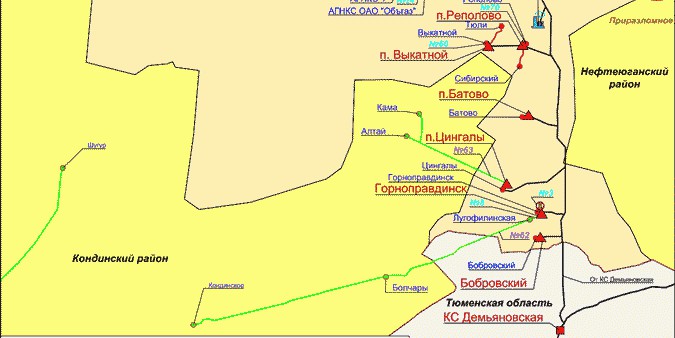 Рисунок 2 - Схема расположения объектов газоснабжения Кондинского муниципального района автономного округа в составе Программа газификацииг) описание решений (вырабатываемых с учетом положений утвержденных схемы и программы развития электроэнергетических систем России, а в период до утверждения таких схемы и программы в 2023 году (в отношении технологически изолированных территориальных электроэнергетических систем в 2024 году) - также утвержденных схемы и программы развития Единой энергетической системы России, схемы и программы перспективного развития электроэнергетики субъекта Российской Федерации, на территории которого расположена соответствующая технологически изолированная территориальная электроэнергетическая система) по строительству, реконструкции, техническому перевооружению и (или) модернизации, выводу из эксплуатации источников тепловой энергии и решений по реконструкции, техническому перевооружению, модернизации, не связанных с увеличением установленной генерирующей мощности, и выводу из эксплуатации генерирующих объектов, включая входящее в их состав оборудование, функционирующее в режиме комбинированной выработки электрической и тепловой энергии, в части перспективных балансов тепловой мощности в схемах теплоснабженияСхемой и программой развития электроэнергетических систем России на                 2024 –2029 гг., утвержденной приказом Министерства энергетики Российской Федерации от 30.11.2023 № 1095, строительство генерирующих объектов, функционирующих в режиме комбинированной выработки электрической и тепловой энергии, на территории Кондинского района не предусмотрено.д) обоснованные предложения по строительству (реконструкции, связанной с увеличением установленной генерирующей мощности) генерирующих объектов, функционирующих в режиме комбинированной выработки электрической и тепловой энергии, для обеспечения покрытия перспективных тепловых нагрузок для их рассмотрения при разработке схемы и программы развития электроэнергетических систем России, а также при разработке (актуализации) генеральной схемы размещения объектов электроэнергетики - при наличии таких предложений по результатам технико-экономического сравнения вариантов покрытия перспективных тепловых нагрузокСхемой и программой развития электроэнергетических систем России на 2024–2029 гг., утвержденной приказом Министерства энергетики Российской Федерации от 30.11.2023№ 1095, строительство генерирующих объектов, функционирующих в режиме комбинированной выработки электрической и тепловой энергии, на территории Кондинского района не предусмотрено.е) описание решений (вырабатываемых с учетом положений утвержденной схемы водоснабжения поселения) о развитии соответствующей системы водоснабжения в части, относящейся к системам теплоснабженияСхема водоснабжения и водоотведения муниципального образования сельское поселение Болчары утверждена постановлением администрации сельского поселения Болчары от 21.04.2023 № 40.Решения о развитии системы водоснабжения сельского поселения Болчары в части, относящейся к системам теплоснабжения, в Схеме водоснабжения отсутствуют, развитие централизованного горячего водоснабжения не предусмотрено.ж) предложения по корректировке утвержденной (разработке) схемы водоснабжения поселения для обеспечения согласованности такой схемы и указанных в схеме теплоснабжения решений о развитии источников тепловой энергии и систем теплоснабженияПредложения по корректировке утвержденной схемы водоснабжения сельского поселения Болчары отсутствуют.Раздел 14 «Индикаторы развития систем теплоснабжения поселения»Индикаторы	развития	системы	теплоснабжения	сельского	поселения Болчары представлены в табл. 15.Таблица 15 - Индикаторы развития системы теплоснабжения сельского поселения Болчары на период до 2037 годаРаздел 15 «Ценовые (тарифные) последствия»Оценка ценовых (тарифных) последствий выполнена на основании тарифно – балансовой расчетной модели теплоснабжения потребителей по системе теплоснабжения сельского поселения Болчары.Тарифно-балансовая расчетная модель содержит два варианта расчета:вариант предусматривает реализацию мероприятий Схемы теплоснабжения полностью за счет тарифных источников финансирования;вариант предусматривает использование тарифных источников финансирования в том объеме, при котором рост тарифа не превышает прогнозный рост стоимости услуг организаций ЖКХ, предусмотренный Прогнозом.ООО «Теплотехсервис» является единственной теплоснабжающей организацией на территории сельского поселения Болчары, для которой установлен тариф на тепловую энергию. Тарифно-балансовая расчетная модель теплоснабжения потребителей для ООО «Теплотехсервис» представлена                              в табл. 16.По результатам формирования тарифно-балансовой расчетной модели можно сделать вывод, что реализация проектов Схемы теплоснабжения полностью за счет тарифных источников приведет к значительному росту тарифов на тепловую энергию для потребителей сельского поселения Болчары на различных этапах реализации Схемы теплоснабжения.Для соблюдения ограничений роста платы граждан за коммунальные услуги следует рассмотреть варианты бюджетного финансирования реализации проектов Схемы теплоснабжения.Таблица 16 - Тарифно-балансовая модель теплоснабжения потребителей сельского поселения Болчары для ООО «Теплотехсервис»Продолжение таблицы 16Населенный пункт20202021202220232024с. Болчары19491946194019201912с. Алтай383389378371364д. Кама269269267268262Итого по сельскому поселению2 6012 6042 5852 5592 538Категория жилищного фонда20192020202120222023Общая площадь жилых помещений  всего, тыс. м2  61,2161,9363,2663,6664,23в жилых домах (индивидуально определенных зданиях)24,8725,2725,9926,0126,22в многоквартирных домах36,3436,6637,2737,6535,5в домах блокированной застройки----2,51Наименование параметраЗначение параметраЕдиница измеренияТемпература	воздуха	наиболее	холодной пятидневки, обеспеченностью 0.92-37°САбсолютная минимальная температура воздуха-48°СПродолжительность,	сут,	периода	со среднесуточной температурой воздуха ≤8, °С238сутСредняя температура воздуха периода со средней суточной температурой воздуха ≤8, °С-7,3°СКатегория строительных фондовОтапливаемая площадь, тыс.кв. мЦентральная котельная, с. Болчары, ул. Комсомольская, д. 27Центральная котельная, с. Болчары, ул. Комсомольская, д. 27Жилые дома16,2из них многоквартирные дома3,3Общественные здания21,3Итого37,5Справочно: Ветхий и аварийный жилищный фонд0,5Годы1 этап1 этап1 этап1 этап1 этап1 этап1 этап1 этап1 этап1 этап2 этап2 этап3 этапГоды2023202320242024202520252026202620272027202820282029–20332029–20332034–2037Зона действия Центральной котельной, с. Болчары, ул. Комсомольская, д. 27Зона действия Центральной котельной, с. Болчары, ул. Комсомольская, д. 27Зона действия Центральной котельной, с. Болчары, ул. Комсомольская, д. 27Зона действия Центральной котельной, с. Болчары, ул. Комсомольская, д. 27Зона действия Центральной котельной, с. Болчары, ул. Комсомольская, д. 27Зона действия Центральной котельной, с. Болчары, ул. Комсомольская, д. 27Зона действия Центральной котельной, с. Болчары, ул. Комсомольская, д. 27Зона действия Центральной котельной, с. Болчары, ул. Комсомольская, д. 27Зона действия Центральной котельной, с. Болчары, ул. Комсомольская, д. 27Зона действия Центральной котельной, с. Болчары, ул. Комсомольская, д. 27Зона действия Центральной котельной, с. Болчары, ул. Комсомольская, д. 27Зона действия Центральной котельной, с. Болчары, ул. Комсомольская, д. 27Зона действия Центральной котельной, с. Болчары, ул. Комсомольская, д. 27Зона действия Центральной котельной, с. Болчары, ул. Комсомольская, д. 27Зона действия Центральной котельной, с. Болчары, ул. Комсомольская, д. 27Зона действия Центральной котельной, с. Болчары, ул. Комсомольская, д. 27Общая отапливаемая площадьстроительных фондов на начало годаОбщая отапливаемая площадьстроительных фондов на начало года37,4637,4637,4637,4637,4637,4637,4637,4637,7737,7738,0938,0938,4240,41Прибыло общей отапливаемой площади, в том числе:Прибыло общей отапливаемой площади, в том числе:0,440,440,440,440,440,442,181,74многоквартирные жилые зданиямногоквартирные жилые здания0,440,440,440,440,440,442,181,74Выбыло общей отапливаемой площадиВыбыло общей отапливаемой площади0,120,120,120,120,110,110,18Общая отапливаемая площадь на конец годаОбщая отапливаемая площадь на конец года37,4637,4637,4637,4637,4637,4637,7737,7738,0938,0938,4238,4240,4142,15№ п/пНаименование источника тепловой энергииРасчетные тепловые нагрузки, Гкал/чРасчетные тепловые нагрузки, Гкал/чРасчетные тепловые нагрузки, Гкал/чПотребление тепловойэнергии, тыс. Гкал (факт 2023 г.)Потребление тепловойэнергии, тыс. Гкал (факт 2023 г.)Потребление тепловойэнергии, тыс. Гкал (факт 2023 г.)№ п/пНаименование источника тепловой энергииВсегоОтоплениеГВСВсегоОтоплениеГВС1Центральная котельная, с. Болчары,ул. Комсомольская, д. 273,4233,42304,174,170,00Показатель202420252026202720282029–20332034–2037Центральная котельная, с. Болчары, ул. Комсомольская, д. 27Центральная котельная, с. Болчары, ул. Комсомольская, д. 27Центральная котельная, с. Болчары, ул. Комсомольская, д. 27Центральная котельная, с. Болчары, ул. Комсомольская, д. 27Центральная котельная, с. Болчары, ул. Комсомольская, д. 27Центральная котельная, с. Болчары, ул. Комсомольская, д. 27Центральная котельная, с. Болчары, ул. Комсомольская, д. 27Центральная котельная, с. Болчары, ул. Комсомольская, д. 27Прирост тепловой нагрузки всего, в т. ч.:000,0170,0080,0120,1160,104на отопление000,0170,0080,0120,1160,104на горячее водоснабжение0000000Показатель202420252026202720282029–20332034–2037Центральная котельная, с. Болчары, ул. Комсомольская, д. 27Центральная котельная, с. Болчары, ул. Комсомольская, д. 27Центральная котельная, с. Болчары, ул. Комсомольская, д. 27Центральная котельная, с. Болчары, ул. Комсомольская, д. 27Центральная котельная, с. Болчары, ул. Комсомольская, д. 27Центральная котельная, с. Болчары, ул. Комсомольская, д. 27Центральная котельная, с. Болчары, ул. Комсомольская, д. 27Центральная котельная, с. Болчары, ул. Комсомольская, д. 27Прирост потреблениятепловой энергии всего, в т. ч.:000,050,020,030,320,28на отопление000,050,020,030,320,28на горячее водоснабжение0000000Показатель2024202520262027202820332037Центральная котельная, с. Болчары, ул. Комсомольская, д. 270,00980,00980,00980,00980,00990,01020,0105Показатель2024202520262027202820332037Центральная котельная, с. Болчары, ул. Комсомольская, д. 270,00980,00980,00980,00980,00990,01020,0105Наименование показателя2024202520262027202820332037Центральная котельная, с. Болчары, ул. Комсомольская, д. 27Центральная котельная, с. Болчары, ул. Комсомольская, д. 27Центральная котельная, с. Болчары, ул. Комсомольская, д. 27Центральная котельная, с. Болчары, ул. Комсомольская, д. 27Центральная котельная, с. Болчары, ул. Комсомольская, д. 27Центральная котельная, с. Болчары, ул. Комсомольская, д. 27Центральная котельная, с. Болчары, ул. Комсомольская, д. 27Центральная котельная, с. Болчары, ул. Комсомольская, д. 27Установленная тепловая мощность, в том числе8,6008,6008,6008,6008,6008,6008,600Располагаемая тепловая мощность станции8,6008,6008,6008,6008,6008,6008,600Затраты тепла на собственные нужды0,0570,0550,0560,0560,0560,0570,059Потери в тепловых сетях0,5220,4280,4280,4280,4280,4280,428Расчетная нагрузка на хозяйственные нужды0,0000,0000,0000,0000,0000,0000,000Присоединенная договорная тепловая нагрузка в горячей воде, в том числе3,4243,4243,4413,4493,4613,5773,681отопление и вентиляция3,4243,4243,4413,4493,4613,5773,681горячее водоснабжение0,0000,0000,0000,0000,0000,0000,000Резерв/дефицит тепловой мощности4,5984,6934,6754,6674,6554,5384,432Располагаемая тепловая мощность нетто (с учетом затрат на собственные нужды)при аварийном выводе самого мощного котла5,1035,1035,1035,1035,1035,1035,103Минимально допустимое значение тепловой нагрузки на коллекторах источника тепловой энергии при аварийном выводе самого мощногокотла3,4243,4243,4413,4493,4613,5773,681Наименования показателя20231 этап1 этап1 этап1 этап1 этап2 этап3 этапНаименования показателя20232024202520262027202820332037Центральная котельная, с. Болчары, ул. Комсомольская, д. 27Центральная котельная, с. Болчары, ул. Комсомольская, д. 27Центральная котельная, с. Болчары, ул. Комсомольская, д. 27Центральная котельная, с. Болчары, ул. Комсомольская, д. 27Центральная котельная, с. Болчары, ул. Комсомольская, д. 27Центральная котельная, с. Болчары, ул. Комсомольская, д. 27Центральная котельная, с. Болчары, ул. Комсомольская, д. 27Центральная котельная, с. Болчары, ул. Комсомольская, д. 27Центральная котельная, с. Болчары, ул. Комсомольская, д. 27Производительность ВПУ3,83,83,83,83,83,83,83,8Срок службы1415161718192428Количество баков-аккумуляторов теплоносителя11111111Общая емкость баков-аккумуляторов6,76,76,76,76,76,76,76,7Расчетный часовой расход для подпитки системы теплоснабжения4,404,404,404,404,414,414,464,50Всего подпитка тепловой сети, в том числе:0,550,550,550,550,550,550,560,56нормативные утечки теплоносителя0,550,550,550,550,550,550,560,56сверхнормативные утечки теплоносителя0,000,000,000,000,000,000,000,00Отпуск теплоносителя из тепловых сетей на цели ГВС00000000Объем аварийной подпитки (химически не обработанной и не деаэрированной водой)4,404,404,404,404,414,414,464,50Резерв (+)/дефицит (-) ВПУ3,253,253,253,253,253,253,243,24Доля резерва85,585,585,585,585,585,585,385,2ПоказательЕд. изм.Вариант 1Вариант 2ПоказательЕд. изм.к 2037 г.к 2037 г.Установленная тепловая мощностьГкал/ч8,608,60Собственные нужды котельнойГкал/ч0,0590,020Потери тепловой энергии при передаче тепловой энергииГкал/ч0,4280,428Присоединенная тепловая нагрузка на коллекторах котельнойГкал/ч3,6813,681Резерв тепловой мощностиГкал/ч4,4324,471Финансовые потребности для реализации варианта развития за 2024–2037 гг., в т. ч. по группам проектовтыс.руб.121 279,73131 878,57Группа проектов «Источники тепловой энергии»тыс.руб.0,0010 598,84Строительство новой газовой котельной взамен существующейтыс.руб.0,0010 598,84Группа проектов «Тепловые сети и сооружения на них»тыс.руб.121 279,73121 279,73Наименование котельнойВид топливаРасход натурального топлива, т натурального топливаРасход натурального топлива, т натурального топливаРасход натурального топлива, т натурального топливаРасход натурального топлива, т натурального топливаРасход натурального топлива, т натурального топливаРасход натурального топлива, т натурального топливаРасход натурального топлива, т натурального топливаРасход натурального топлива, т натурального топливаНаименование котельнойВид топлива20231 этап1 этап1 этап1 этап1 этап2этап3этапНаименование котельнойВид топлива20232024202520262027202820332037Центральная котельная, с. Болчары, ул. Комсомольская, д. 27нефть870,4797,4806,2811,5813,9817,6853,5885,6№ п/пНаименование мероприятияГодыреализации мероприятияОбъем инвестиций, тыс. руб. (с НДС)Объем инвестиций, тыс. руб. (с НДС)Объем инвестиций, тыс. руб. (с НДС)Объем инвестиций, тыс. руб. (с НДС)Объем инвестиций, тыс. руб. (с НДС)Объем инвестиций, тыс. руб. (с НДС)Объем инвестиций, тыс. руб. (с НДС)Всего инвестиций, 2024–2037гг.№ п/пНаименование мероприятияГодыреализации мероприятия202420252026202720282029–20332034–2037Всего инвестиций, 2024–2037гг.1Группа проектов "Тепловые сети и сооружения на них"0,0015 944,3922 080,885 691,835 933,2339 186,7932 442,62121 279,731.1.Реконструкция тепловых сетей с увеличением диаметра дляповышения эффективности функционирования системы теплоснабжения0,0015 944,3916 620,630,000,005 525,640,0038 090,66от котельной до потребителяул. Колхозная, 12025-202615 944,3916 620,630,000,0032 565,02от ТВК-17 до потребителя ул.Ленина, 492029-20334 027,630,004 027,63от ОТВ-000758 до потребителяул. Ленина, 652029-20331 498,010,001 498,011.2.Замена ветхих тепловых сетей2026-20375 460,255 691,835 933,2333 661,1532 442,6283 189,072ИТОГО по годам реализации Схемы теплоснабжения0,0015 944,3922 080,885 691,835 933,2339 186,7932 442,62121 279,73ПараметрЕд. изм.1 этап1 этап1 этап1 этап1 этап2 этап3 этапПараметрЕд. изм.2024202520262027202820332037Количество прекращений подачи тепловой энергии, теплоносителя в результате технологических нарушений на тепловых сетяхед.1111111Количество прекращений подачи тепловой энергии, теплоносителя в результате технологических нарушений на источниках тепловой энергииед.0000000Удельный расход условного топлива на единицу тепловой энергии, отпускаемой с коллекторов источников тепловой энергии (отдельно для тепловых электрических станций и котельных)кг у.т./ Гкал167,20161,74161,74161,74161,74161,74161,74Отношение величины технологических потерь тепловой энергии, теплоносителя к материальной характеристике тепловой сетиГкал/м21,3351,3351,3351,3351,3351,3271,329Коэффициент использования установленной тепловой мощности0,090,090,090,090,090,100,10Удельная материальная характеристика тепловых сетей, приведенная к расчетной тепловой нагрузкем2/(Гкал/ч)535,2535,2532,5531,3529,5515,4499,9Доля тепловой энергии, выработанной в комбинированном режиме (как отношение величины тепловой энергии, отпущенной из отборов турбоагрегатов, к общей величине выработанной тепловой энергии в границах поселения)%0000000Удельный расход условного топлива на отпуск электрической энергииг у.т./кВт*ч0000000Коэффициент использования теплоты топлива (только для источников тепловой энергии, функционирующих в режиме комбинированной выработки электрической и тепловой энергии)%-------Доля отпуска тепловой энергии, осуществляемого потребителям по приборам учета, в общем объеме отпущенной тепловой энергии%85%82%82%82%82%84%84%Средневзвешенный (по материальной характеристике) срок эксплуатации тепловых сетей (для каждой схемы теплоснабжения)лет678891315Отношение материальной характеристики тепловых сетей, реконструированных за год, к общей материальной характеристике тепловых сетей (фактическое значение за отчетный период и прогноз изменения при реализации проектов, указанных вутвержденной схеме теплоснабжения) (для каждой системы теплоснабжения, а также для поселения)%37,30,00,00,00,01,92,1Отношение установленной тепловой мощности оборудования источников тепловой энергии, реконструированного за год, к общей установленной тепловой мощности источников тепловой энергии(фактическое значение за отчетный период и прогноз изменения при реализации проектов, указанных в утвержденной схеме теплоснабжения) (для городского округа)%-------Отсутствие зафиксированных фактов нарушения антимонопольного законодательства (выданных предупреждений, предписаний), атакже отсутствие применения санкций, предусмотренных Кодексом Российской Федерации об административных правонарушениях, за нарушение законодательства Российской Федерации в сферетеплоснабжения, антимонопольного законодательства Российской Федерации, законодательства Российской Федерации о естественных монополияхдададададададаПоказателиЕд. изм.2024202520262027202820292030Установленная тепловая мощность котельнойГкал/ч8,608,608,608,608,608,608,60Ввод мощностиГкал/чВывод мощностиГкал/чСредневзвешенный срок службы котлоагрегатовлет11121312131415Располагаемая мощность оборудованияГкал/ч8,608,608,608,608,608,608,60Собственные нуждыГкал/ч0,0570,0550,0560,0560,0560,0560,056Потери мощности в тепловой сетиГкал/ч0,5220,4280,4280,4280,4280,4280,428Хозяйственные нуждыГкал/ч0,0000,0000,0000,0000,0000,0000,000Расчетная присоединенная тепловая нагрузка, в том числе:Гкал/ч3,4243,4243,4413,4493,4613,4733,499ОтоплениеГкал/ч3,4243,4243,4413,4493,4613,4733,499ВентиляцияГкал/ч0000000ГВСГкал/ч0000000Резерв (+)/дефицит (-) тепловой мощностиГкал/ч4,604,694,684,674,664,644,62Доля резерва (от установленной мощности)%53,4654,5654,3654,2754,1353,9953,68Резерв с N-1Гкал/ч1,1581,2511,2341,2261,2141,2021,176Тепловая энергияВыработано тепловой энергиитыс. Гкал5,577,137,177,207,237,267,33Собственные нужды котельнойтыс. Гкал0,24100,34730,34730,34730,34730,34730,3473Отпущено с коллекторовтыс. Гкал5,336,786,836,856,886,916,99Потери при передаче по тепловым сетямтыс. Гкал0,692,452,452,452,452,452,45То же в %%13,036,135,835,735,535,435,0Полезный отпуск тепловой энергиитыс. Гкал4,644,334,384,404,444,474,54Затрачено топлива на выработку тепловой энергиитыс. т у.т.0,891,151,161,161,171,171,19Затраты на выработку тепловой энергиитыс.руб.24 210,3445 957,5452 628,4937 258,6538 590,2539 969,4941 534,32ПоказателиЕд. изм.2024202520262027202820292030Расходы, связанные с производством и реализацией продукции (услуг), всеготыс.руб.24 210,3430 013,1530 547,6131 566,8232 657,0133 784,6235 087,13- расходы на сырье и материалытыс.руб.0,000,000,000,000,000,000,00- расходы на топливотыс.руб.14 927,4919 872,3420 561,8521 201,8521 894,7122 609,7523 470,26- расходы на прочие покупаемые энергетические ресурсытыс.руб.1 520,312 041,032 115,792 185,722 261,362 339,582 433,15- расходы на холодную водутыс.руб.99,54137,02144,08150,99158,47166,31175,46- расходы на теплоносительтыс.руб.0,000,000,000,000,000,000,00- амортизация основных средств и нематериальных активовтыс.руб.0,000,000,000,000,000,000,00- оплата трудатыс.руб.5 713,385 936,875 620,715 840,696 069,286 306,826 553,66- отчисления на социальные нуждытыс.руб.1 725,441 792,941 863,111 936,032 011,802 090,542 172,35- ремонт основных средств, выполняемый подрядным способомтыс.руб.0,000,000,000,000,000,000,00- расходы на оплату услуг,оказываемых организациями, осуществляющими регулируемую деятельностьтыс.руб.0,000,000,000,000,000,000,00- расходы на выполнение работ и услуг производственного характера, выполняемых по договорам со сторонними организациями или индивидуальнымипредпринимателямитыс.руб.0,000,000,000,000,000,000,00- расходы на оплату иных работ и услуг, выполняемых по договорам с организациями, включая расходы на оплату услуг связи,вневедомственной охраны, коммунальных услуг, юридических,информационных, аудиторских и консультационных услугтыс.руб.146,50152,23158,19164,38170,81177,50184,45- плата за выбросы и сбросы загрязняющих веществ вокружающую среду, размещение отходов и другие виды негативноготыс.руб.47,2349,0851,0052,9955,0757,2259,46ПоказателиЕд. изм.2024202520262027202820292030воздействия на окружающую среду в пределах установленных нормативов и (или) лимитов- арендная плата, концессионная плата, лизинговые платежитыс.руб.0,450,470,490,500,520,550,57- расходы на обучение персоналатыс.руб.0,000,000,000,000,000,000,00- другие расходы, связанные с производством и (или) реализацией продукции, в том числетыс.руб.30,0031,1732,3933,6634,9836,3537,77Внереализационные расходы, всеготыс.руб.0000000Расходы, не учитываемые в целях налогообложения, всеготыс.руб.015944,3922 080,885 691,835 933,236 184,876 447,19- расходы на капитальные вложения (инвестиции) (вариант 1)тыс.руб.015944,3922 080,885 691,835 933,236 184,876 447,19- расходы на капитальные вложения (инвестиции) при обеспечении роста тарифа на услуги организаций ЖКХ в соответствии с Прогнозом (вариант2)тыс.руб.1000,421406,481890,332409,943153,77Необходимая валовая выручка, всеготыс.руб.24 210,3445 957,5452 628,4937 258,6538 590,2539 969,4941 534,32Среднегодовой тариф на тепловую энергию (вариант 1)руб./Гкал5 221,1210 601,7812 012,008 461,848 699,548 944,429 149,12рост среднегодового тарифа%203,1113,370,4102,8102,8102,3Среднегодовой тариф на тепловую энергию в пределах прогнозного индекса роста услуги организаций ЖКХ в соответствии с Прогнозом(вариант 2)руб./Гкал5 221,126 923,627 200,577 488,597 788,138 099,668 423,65рост среднегодового тарифа%132,6104,0104,0104,0104,0104,0ПоказателиЕд. изм.2031203220332034203520362037Установленная тепловая мощность котельнойГкал/ч8,608,608,608,608,608,608,60Ввод мощностиГкал/чВывод мощностиГкал/чСредневзвешенный срок службы котлоагрегатовлет16171819202122Располагаемая мощность оборудованияГкал/ч8,608,608,608,608,608,608,60Собственные нуждыГкал/ч0,0570,0570,0570,0580,0580,0590,059Потери мощности в тепловой сетиГкал/ч0,4280,4280,4280,4280,4280,4280,428Хозяйственные нуждыГкал/ч0,0000,0000,0000,0000,0000,0000,000Расчетная присоединенная тепловая нагрузка, в том числе:Гкал/ч3,5253,5513,5773,6033,6293,6553,681ОтоплениеГкал/ч3,5253,5513,5773,6033,6293,6553,681ВентиляцияГкал/ч0000000ГВСГкал/ч0000000Резерв (+)/дефицит (-) тепловой мощностиГкал/ч4,594,564,544,514,484,464,43Доля резерва (от установленной мощности)%53,3853,0752,7652,4652,1551,8451,54Резерв с N-1Гкал/ч1,1501,1241,0981,0721,0461,0200,995Тепловая энергияВыработано тепловой энергиитыс. Гкал7,407,477,557,627,697,767,83Собственные нужды котельнойтыс. Гкал0,34730,34730,34730,34730,34730,34730,3473Отпущено с коллекторовтыс. Гкал7,067,137,207,277,347,417,48Потери при передаче по тепловым сетямтыс. Гкал2,452,452,452,452,452,452,45То же в %%34,734,334,033,633,333,032,7Полезный отпуск тепловой энергиитыс. Гкал4,614,684,754,824,894,975,04Затрачено топлива на выработку тепловой энергиитыс. т у.т.1,201,211,221,231,241,251,27Затраты на выработку тепловой энергиитыс.руб.43 158,0144 842,7252 116,3748 404,3550 286,0252 238,2554 263,63ПоказателиЕд. изм.2031203220332034203520362037Расходы, связанные с производством и реализацией продукции (услуг), всеготыс.руб.36 437,3837 837,0639 287,9440 791,8342 350,6443 966,3145 640,86- расходы на сырье и материалытыс.руб.0,000,000,000,000,000,000,00- расходы на топливотыс.руб.24 361,2325 283,7026 238,7227 227,4028 250,8829 310,3230 406,95- расходы на прочие покупаемые энергетические ресурсытыс.руб.2 530,242 630,952 735,422 843,802 956,203 072,793 193,71- расходы на холодную водутыс.руб.185,09195,23205,91217,16228,99241,46254,58- расходы на теплоносительтыс.руб.0,000,000,000,000,000,000,00- амортизация основных средств и нематериальных активовтыс.руб.0,000,000,000,000,000,000,00- оплата трудатыс.руб.6 810,157 076,697 353,657 641,467 940,538 251,308 574,24- отчисления на социальные нуждытыс.руб.2 257,372 345,722 437,532 532,932 632,062 735,082 842,12- ремонт основных средств, выполняемый подряднымспособомтыс.руб.0,000,000,000,000,000,000,00- расходы на оплату услуг,оказываемых организациями, осуществляющимирегулируемую деятельностьтыс.руб.0,000,000,000,000,000,000,00- расходы на выполнение работ и услуг производственного характера, выполняемых по договорам со сторонними организациями илииндивидуальными предпринимателямитыс.руб.0,000,000,000,000,000,000,00- расходы на оплату иных работ и услуг, выполняемых по договорам с организациями,включая расходы на оплату услуг связи, вневедомственной охраны, коммунальных услуг, юридических, информационных, аудиторских иконсультационных услугтыс.руб.191,66199,17206,96215,06223,48232,22241,31ПоказателиЕд. изм.2031203220332034203520362037- плата за выбросы и сбросы загрязняющих веществ в окружающую среду,размещение отходов и другие виды негативного воздействия на окружающую среду впределах установленных нормативов и (или) лимитовтыс.руб.61,7964,2166,7269,3372,0574,8777,80- арендная плата, концессионная плата, лизинговые платежитыс.руб.0,590,610,640,660,690,710,74- расходы на обучение персоналатыс.руб.0,000,000,000,000,000,000,00- другие расходы, связанные с производством и (или)реализацией продукции, в том числетыс.руб.39,2540,7842,3844,0445,7647,5549,42Внереализационные расходы, всеготыс.руб.0000000Расходы, не учитываемые в целях налогообложения, всеготыс.руб.6 720,637 005,6612 828,437 612,527 935,388 271,948 622,77- расходы на капитальные вложения (инвестиции) (вариант 1)тыс.руб.6 720,637 005,6612 828,437 612,527 935,388 271,948 622,77- расходы на капитальные вложения (инвестиции) приобеспечении роста тарифа на услуги организаций ЖКХ в соответствии с Прогнозом(вариант 2)тыс.руб.3955,664819,105747,766745,527816,458271,948622,77Необходимая валовая выручка, всеготыс.руб.43 158,0144 842,7252 116,3748 404,3550 286,0252 238,2554 263,63Среднегодовой тариф на тепловую энергию (вариант 1)руб./Гкал9 360,279 578,0510 965,2210 034,2010 272,9510 519,0710 772,78рост среднегодового тарифа%102,3102,3114,591,5102,4102,4102,4Среднегодовой тариф на тепловую энергию в предалах прогнозного индекса ростаруб./Гкал8 760,599 111,029 475,469 854,4710 248,6510 519,0710 772,78услуги организаций ЖКХ в соответствии с Прогнозом (вариант 2)рост среднегодового тарифа%104,0104,0104,0104,0104,0102,6102,4